南台科技大學校園「青春劇場」第八場閃耀登場南台科技大學於5月2日在E棟圖書館玄關，舉辦校園社團巡迴演出「青春劇場」第八場次。南台科技大學近年來，積極推行校園教學卓越計畫，推動學生社團活動與人文素養的發展，在該計畫的推行之下，規劃出學生社團表演舞台「青春劇場」。 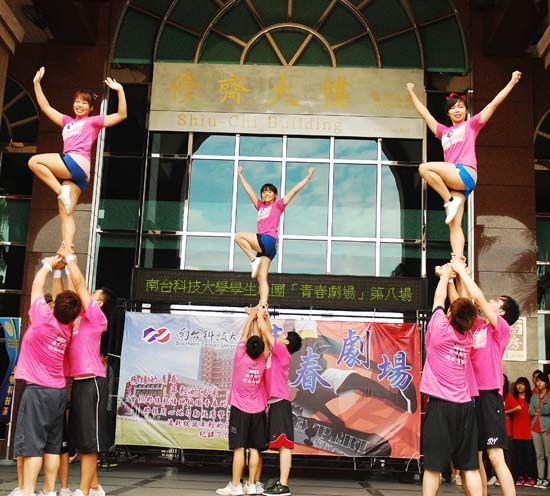 本場次的表演團隊，特地邀請到能帶給大家活力與激勵的「競技啦啦社」與獲得101全國社團評鑑績優殊榮，且充滿服務熱誠的「基層服務社」，來為大家帶來精采的演出。 南台科技大學競技啦啦社創社至今已邁入十年的歷史，競技啦啦隊的原名在早期是指振奮精神之意，而現今的競技啦啦隊已成為南台科大辦理大小活動的指定開場表演團隊，帶動活動現場氣氛。南台科大競技啦啦隊近年來獲得全國大專盃啦啦隊錦標賽，榮獲第二、第三、四、六名的好成績，表現相當亮眼。此次的青春劇場啦啦隊為我們帶來了Motion、Jump、滾翻、舞蹈、……等，讓在場師生感受到競技啦啦隊的活力與熱情。 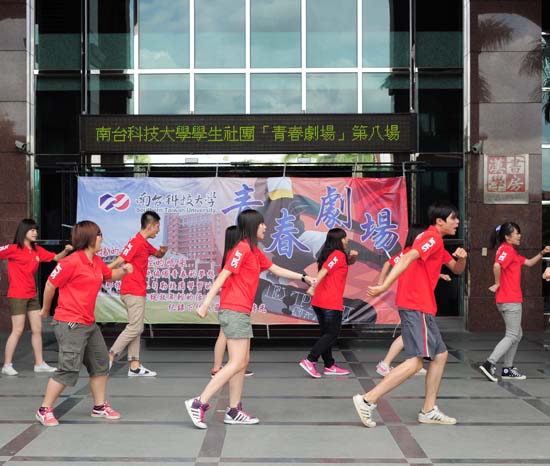 基層服務社是南台科大優良社團之ㄧ，在98至101年間皆在全國社團評鑑當中榮獲優等與特優獎項，基服社自成立以來，始終抱持著「關懷社會，服務人群」的團隊精神，從事各項社會服務、弱勢關懷、帶動中小學等活動，其精神與付出值得大家學習之外，也是南台科大的驕傲，本次的活動基服社為大家帶來充滿活力與歡樂氣息的帶動舞蹈，帶領現場師生共同歡樂與耀動。